SCHEDA DI ADESIONEMANIFESTAZIONE D‘INTERESSE"SCIENZE IN AZIONE”:Mettere in Pratica le Nozioni del LiceoLa Scheda della manifestazione d’interesse al progetto per la richiesta di preventivo dei costi del Soggiorno ed eventuale Viaggio A/R dovrà essere trasmessa al seguente indirizzo e-mail: info@ideascuole.comNOME: 	COGNOME: 	EMAIL DOCENTE: 	CELLULARE: 	CHIEDE DI RICEVERE IL PREVENTIVO PER LASCUOLA 	CITTA’ SCUOLA: 	PROVINCIA 	EMAIL SCUOLA: 	 www.i-deaviaggi .it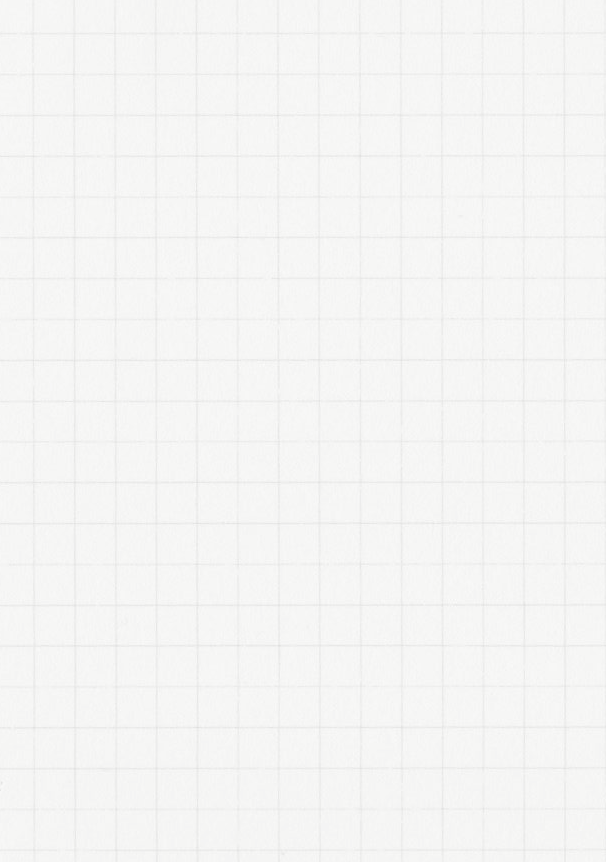 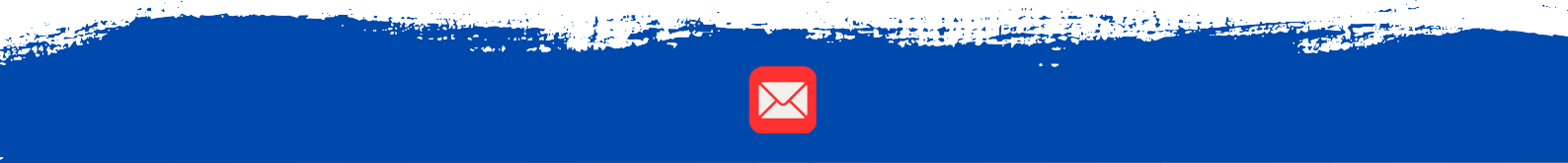 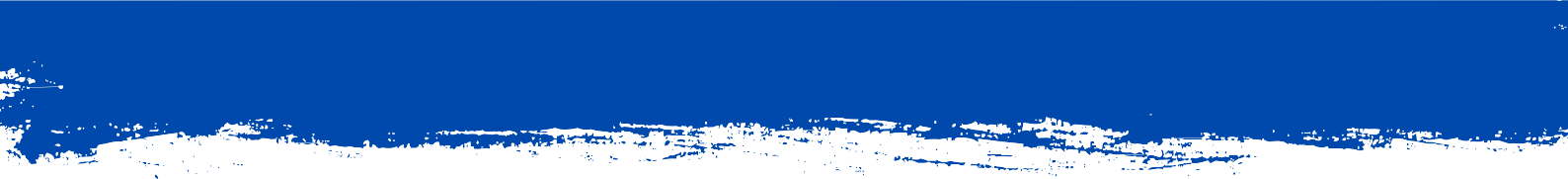 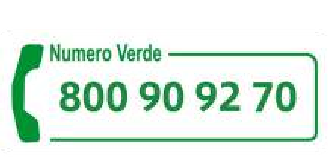 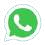 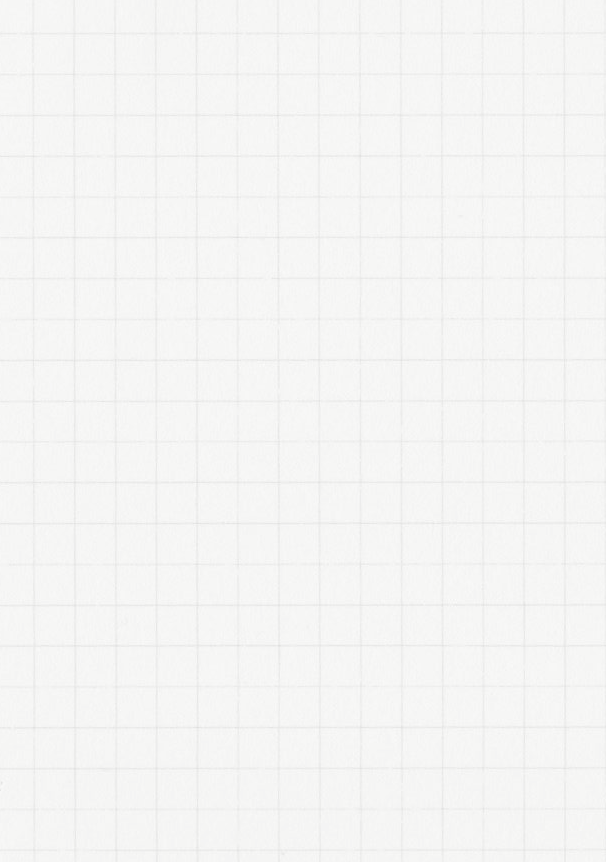 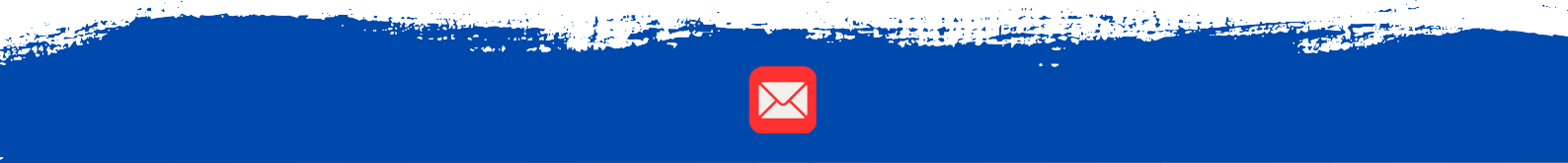 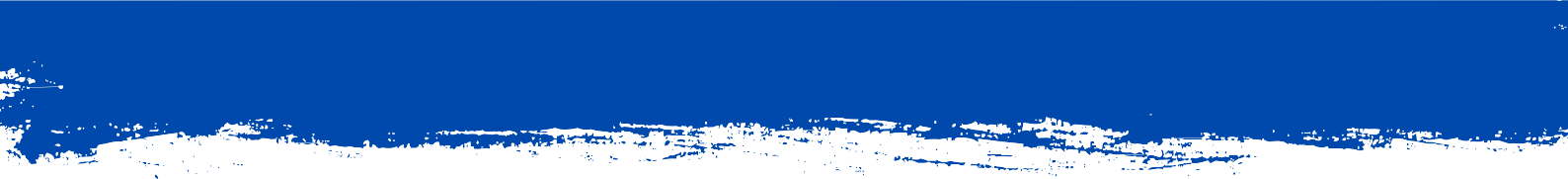 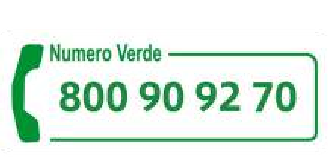 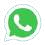 info@ideascuole.com371 6190851